FISCHERVEREIN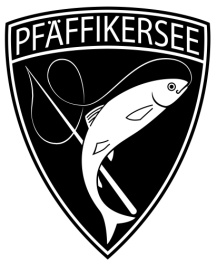 PFÄFFIKERSEEMietvertragMieterverein: …………………………………………………..…………………...Mietanfang: …………………………..	Mietende: ……………………………..Die Artikel werden vom FVP- Lager in Wermatswil (Abhol.- Rückgabeort) aus vermietet, oder nach Absprache.Abholort: ………………………………..…..	Rückgabeort: …………………………………Entstandene Schäden durch den Mieter werden in Rechnung gestellt. Die Reinigung erfolgt durch den Mieter. Bei Reinigung durch den Vermieter werden 10.- (pro Gerät / Artikel) erhoben.Betrag Artikel: …………………….	Betrag Reinigung: ………………….(beim abholen in bar zu bezahlen)Datum: ………………..………….…….Vermieter				MieterGübeli Max 076/340 42 82	………………………………………………………………………………………….	……………………………………………...FISCHERVEREINPFÄFFIKERSEEMietvertragMieterverein: …………………………………………………..…………………...Mietanfang: …………………………..	Mietende: ……………………………..Die Artikel werden vom FVP- Lager in Wermatswil (Abhol.- Rückgabeort) aus vermietet, oder nach Absprache.Abholort: ………………………………..…..	Rückgabeort: …………………………………Entstandene Schäden durch den Mieter werden in Rechnung gestellt. Die Reinigung erfolgt durch den Mieter. Bei Reinigung durch den Vermieter werden 10.- (pro Gerät / Artikel) erhoben.Betrag Artikel: …………………….	Betrag Reinigung: ………………….(beim abholen in bar zu bezahlen)Datum: ………..………………….…….Vermieter				MieterGübeli Max 076/340 42 82	………………………………………………………………………………………….	……………………………………………...Anz.Artikel Preis pro StückAnz.Artikel Preis pro StückFilterkaffeemaschine         20.-Buffet                                    25.-Fritteuse 8L                          20.-Holzbank 220cm                    5.-Fritteuse 2x16L                    50.-Holztisch 50x220cm              5.-Kühlschrank 110L                15.-Partyzelt 3x3m                     50.-Kühlschrank 150L                20.-Partyzelt 6x3m                  100.-Kühlvitrine 160L                  50.-Partyzelt 12x6m                200.-Tiefkühltruhe 145L             20.-Sonnenschirm + Sockel        5.-Chafing Dish                           5.-Tisch 55x160cm (Fritteuse)   5.-Altölfass m. Rahmen            5.-Tisch 70x250cm                    5.-Anz.Artikel Preis pro StückAnz.Artikel Preis pro StückFilterkaffeemaschine         20.-Buffet                                    25.-Fritteuse 8L                          20.-Holzbank 220cm                    5.-Fritteuse 2x16L                    50.-Holztisch 50x220cm              5.-Kühlschrank 110L                15.-Partyzelt 3x3m                     50.-Kühlschrank 150L                20.-Partyzelt 6x3m                  100.-Kühlvitrine 160L                  50.-Partyzelt 12x6m                200.-Tiefkühltruhe 145L             20.-Sonnenschirm + Sockel        5.-Chafing Dish                           5.-Tisch 55x160cm (Fritteuse)   5.-Altölfass m. Rahmen            5.-Tisch 70x250cm                    5.-